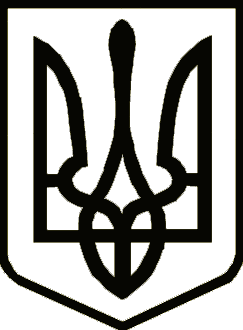 УкраїнаЧЕРНІГІВСЬКА  ОБЛАСНА  ДЕРЖАВНА  АДМІНІСТРАЦІЯУПРАВЛІННЯ ОСВІТИ І НАУКИ вул. Шевченка, . Чернігів, 14013,  тел. (046-22) 3-33-37, факс  (046-2) 67-57-54,  obluo@cg.ukrtel.net, код ЄДРПОУ 02147351								                                                             Начальникам  управлінь  освіти міських рад,   відділів  освіти райдержадміністрацій,                                                               шкіл- інтернатів, позашкільних навчальних закладівПро  стан  забезпечення  пожежної  татехногенної безпеки пришкільних таборівУправління ДСНС України у Чернігівській області  у своєму листі від 06.04.2015 № 41/2-02/2673  висловлює стурбованість станом забезпечення пожежної та техногенної безпеки закладів освіти, де планується функціонування в літній час пришкільних таборів.	Незважаючи на те, що керівниками об`єктів на адресу Управління ДСНС було надано плани усунення недоліків та гарантійні листи по виконанню заходів протипожежного та техногенного характеру, загальноосвітні навчальні заклади області продовжують експлуатуватись з грубими порушеннями протипожежних норм і правил.	У зв`язку з тим, що на даний час обмежено проведення перевірок контролюючими органами, виконання протипожежних заходів здійснюється на дуже низькому рівні.	Зважаючи на зазначене вище та на виконання листа Управління ДСНС у Чернігівській області Управління освіти і науки облдержадміністрації пропонує:	вжити всіх заходів щодо усунення наявних недоліків та приведення пришкільних таборів в належний протипожежний стан. У першу чергу звернути увагу на облаштування систем оповіщення людей про пожежу, приведення у робочий стан пристроїв блискавкозахисту, відповідність нормам безпечної експлуатації  електрообладнання, шляхів евакуації, протипожежного водопостачання, оброблення дерев`яних конструкцій горищ вогнезахисним розчином.	Попереджаю керівників навчальних закладів про персональну відповідальність за належний стан протипожежної безпеки  об`єктів.  Заступник начальника   Управління						М.А.КонопацькийКотевич О.Д.95-49-75 15.04.2015№  05/1-09/1090На №    від